SLUŽBENI GLASNIKOPĆINE GRUDE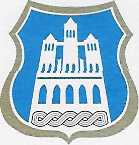 OPĆINSKO VIJEĆE GRUDETemeljem članka 19. stavka 2. točka o. Zakona o lokalnoj samoupravi Županije Zapadnohercegovačke (“Narodne novine ŽZH“ broj: 3/09, 18/11 i 11/17) i članka 37. alineja 31. Statuta Općine Grude ("Službeni glasnik Općine Grude", broj: 1/08, 2/13 i 3/15), Općinsko vijeće Grude na 6. sjednici od 30. lipnja 2021. godine, donosi 					 O D L U K U                            o izmjenama i dopunama Poslovnika Općinskog vijeća Grude						I.U Poslovniku Općinskog vijeća  Grude ("Službeni glasnik Općine Grude", broj: 1/08, 2/10, 8/10 i 3/19) u članku 44. dodaje  se nova točka „10. Odbor za branitelje.“						II.Iza članka 51. dodaje se novi članak 51. a. koji glasi:					Članak 51. a.„Odbor za branitelje: prati i analizira stanje i probleme u zaštiti branitelja i ratnih vojnih invalida, zbrinjavanju i pomoći obiteljima poginulih branitelja te predlaže Općinskom vijeću mjere za njihovo rješavanje,prati i razmatra pitanja donošenja i provedbe odluka i drugih propisa izoblasti zaštite sudionika i žrtava Domovinskog rata i poraća, ratnih i drugih vojnih invalida i prava bivših političkih zatvorenika,prati i analizira poslove koji su zakonom i drugim propisima u svezi pitanja branitelja i ratnih stradalnika stavljeni u nadležnost Općine.        Odbor za branitelje ima 9 članova koji biraju predsjednika iz svojih redova.“					III.U članku 75. dodaje se novi stavak 2. koji glasi: „Nakon postavljenih vijećničkih pitanja vijećnici se po potrebi  mogu izjasniti u svezi sa odgovorima na vijećnička pitanja koja su postavili. „						IV.Članak 80. se briše.                                                                                                     						V.	U članku 159. stavak 2. se briše.						VI.            Ova Odluka stupa na snagu danom objave u «Službenom glasniku Općine Grude».OPĆINSKO VIJEĆE GRUDE                                                       PredsjednicaBroj: 01-05-1080/21Grude, 30. lipnja 2021.                                                                  Franka Zorić, v. r.Na temelju Zakona o javnim cestama („Narodne novine Županije Zapadnohercegovačke“ broj 3/12 i 20/19), te članka 7. i 65. Pravilnika o održavanju javnih cesta („Narodne novine Županije Zapadnohercegovačke“ broj 5/13), članka 31. Odluke o komunalnom redu („Službeni glasnik općine Grude“ broj 2/10 i 1/14) i članka 37. alineja 12. Statuta općine Grude („Službeni glasnik općine Grude“, broj: 1/08, 2/13 i 3/15), Općinsko vijeće Grude na 6. sjednici od 30.  lipnja 2021. godine, donosi OPERATIVNI PROGRAM zimskog održavanja lokalnih i nerazvrstanih cestau razdoblju 2021./2022. godine na području općine GrudeUvodPod zimskom službom podrazumijeva se organizacija i provođenje radova neophodnih za održavanje prohodnosti cesta i sigurnog odvijanja prometa u zimskim uvjetima. Izvodi se, kada je zbog zimskih pojava (snijeg, poledica, led i dr.) ugroženo normalno odvijanje prometa.Zimsko održavanje lokalnih i nerazvrstanih cesta, u razdoblju 2021./2022. godine organizira se za razdoblje od 15. studenoga 2021. do 15. ožujka 2022. godine 24 sata dnevno. Provedbom operativnog programa zimskog održavanja lokalnih i nerazvrstanih cesta upravlja Općinski načelnik putem Službe za gospodarstvo inspekcijski nadzor i civilnu zaštitu općine Grude.Zimsko održavanje lokalnih i nerazvrstanih cesta, u razdoblju 2021./2022. godine provode za to od strane općine Grude, javnim natječajem izabrane pravne ili fizičke osobe.Planom Zimskog održavanja lokalnih i nerazvrstanih cesta u razdoblju 2021./2022. godine obuhvaćeno je čišćenje i posipanje cesta u dužini od 148,74 km pravaca prvog prioriteta, te 57,98 km pravaca drugog prioriteta.Program zimskog održavanja lokalnih i nerazvrstanih cesta, u razdoblju 2021./2022. godine provodit će se u četiri stupnja pripravnosti i dvije razine prioriteta. Stupnjevi pripravnosti određeni su Pravilnikom o održavanju i zaštiti javnih cesta („Narodne novine Županije Zapadnohercegovačke“ broj 5/13) a ovise o vremenskim uvjetima i zemljopisno klimatskim značajkama područja.Na cestama koje su operativnim programom svrstane u I. razinu prioriteta, prohodnost se mora osigurati u roku od 5 sati u nizinskom odnosno 8 sati u planinskom području, od trenutka prestanka padalina. Na cestama II. razine prioriteta u vrijeme snježnih padalina i pojave ledene kiše ne može doći do zastoja u odvijanju prometa duže od 6 sati u tijeku dana.Prohodnost je osigurana, ako visina snijega na cestama I. i II. prioritetnog razreda ne prelazi 10 cm, a promet  je moguć uz upotrebu zimske opreme vozila.Mjesta pripravnostiProvedbom operativnog programa zimskog održavanja lokalnih i nerazvrstanih cesta upravlja Općinski načelnik putem Službe za gospodarstvo inspekcijski nadzor i civilnu zaštitu općine Grude, koji su u stalnoj vezi s predsjednicima Mjesnih zajednica, dok su svi timovi zimskog održavanja povezani mobilnim telefonima.Timovi  za  provođenje  zimskog  održavanje  lokalnih  i  nerazvrstanih  cesta  prema operativnom programu djeluju iz sljedećih mjesta pripravnosti:Grude Centar,DrinovciRužićiDonji MamićiTihaljinaSovićiPopis cesta koje je potrebno čistiti zajedno s razinom njihovih prioriteta       3.1.  Zimski uvjeti na cijelom području općine GrudeLokalne ceste i gradske ulice prvog prioriteta po Mjesnim zajednicamaLokalne, nerazvrstane ceste i gradske ulice drugog prioriteta po Mjesnim zajednicamaMehanizacijaU sklopu javnog natječaja za izbor pravnih ili fizičkih osoba koje će provoditi operativni program zimskog održavanja lokalnih i nerazvrstanih cesta u razdoblju 2021./2022. godine, odrediti će se broj i vrsta mehanizacije potrebne za provedbu ovoga programa.Dinamika  provođenja  pojedinih  aktivnosti  u  Operativnom  programu  zimskog održavanja lokalnih i nerazvrstanih cesta kroz stupnjeve pripravnostiČlancima 68., 69., 70., 71. i 72. Pravilnika o održavanju i zaštiti javnih cesta („Narodne novine Županije Zapadnohercegovačke“ broj 5/13), utvrđuje da se Operativni program zimskog održavanje lokalnih i nerazvrstanih cesta, u razdoblju 2021./2022. godine provodi prema stupnjevima pripravnosti ovisno o očekivanim vremenskim uvjetima i zemljopisno klimatskim karakteristikama područja.Pripremni radovi zimskog održavanja lokalnih i nerazvrstanih cesta, uključuju organiziranje mjesta pripravnosti i obilježavanje rubova kolnika na cestama izvan urbane zone.Prvi stupanj pripravnosti prema operativnom programu zimskog održavanja lokalnih i nerazvrstanih cesta označava uvođenje 24-satnih dežurstva u mjestima pripravnosti sa osiguranim potrebnim brojem ljudi i mehanizacije radi intervencije u slučaju potrebe, također se provodi kontrola stanja cesta i sprječavanje poledice.Drugi stupanj pripravnosti podrazumijeva uključivanje u rad svih odabranih izvođača koji provode preventivno posipavanje prilaza javnim objektima i ustanovama te brdskim autobusnim linijama.Treći stupanj pripravnosti zimskog održavanja provodi se kada se očekuje dugotrajnije padanje snijega koje zahtijeva posebne radove uklanjanja snijega s kolnika.Četvrti stupanj pripravnosti uvodi se kada snježne oborine imaju karakter elementarne nepogode i kada raspoloživ broj ljudi i mehanizacije nije dovoljan za uklanjanje snijega. Ovaj stupanj pripravnosti nije obuhvaćen Program uklanjanja snijega i leda sa lokalnih i nerazvrstanih cesta u zimskom periodu 2021./2022. godine. U tom slučaju postupa se kao i u slučaju drugih elementarnih nepogoda (poplava, potresa itd.), te dolazi do potpune mobilizacije svih raspoloživih resursa pod zapovjedništvom Stožera civilne zaštite općine Grude.Odluku  o  uvođenju  određenog  stupnja  pripravnosti  donosi  rukovoditelj  operativnog programa zimskog održavanja lokalnih i nerazvrstanih cesta.Izvješćivanje o poduzetim radovimaPravne ili fizičke osobe koje su javnim natječajem odabrane za provedbu operativnog programa zimskog održavanja lokalnih i nerazvrstanih cesta dužne su svakodnevno izvješćivati Službu za gospodarstvo inspekcijski nadzor i civilnu zaštitu o stanju javno prometnih površina, lokalnih i nerazvrstanih cesta.Predviđena količina materijala za posipavanjeU sklopu javnog natječaja za izbor pravnih ili fizičkih osoba koje će provoditi operativni program zimskog održavanja lokalnih i nerazvrstanih cesta u razdoblju 2021./2022. godine, odlučiti će se o količini i kakvoći kamene sipine kojom će se vršiti posipanje istih.U urbanom dijelu Gruda, gdje postoji javna kanalizacija nije dozvoljeno posipanje kamene sipine, već se posipanje vrši isključivo soli.Procjena troškova zimske službeU sklopu javnog natječaja za izbor pravnih ili fizičkih osoba koje će provoditi operativni program zimskog održavanja lokalnih i nerazvrstanih cesta u razdoblju 2021./2022. godine, utvrditi će se udio sredstava za zimsko održavanje iz proračunske stavke namijenjene za sanaciju lokalnih i nerazvrstanih cesta (613724).Informiranje o stanju prohodnosti na cestamaSlužba za gospodarstvo inspekcijski nadzor i civilnu zaštitu u zimskom razdoblju koordinira i prati prohodnost lokalnih i nerazvrstanih cesta te pruža informacije svim zainteresiranima.NadzorNadzor nad provođenjem Operativnog programa zimskog održavanja lokalnih i nerazvrstanih cesta u razdoblju 2021./2022. godine vrši Općinsko vijeće Grude.OPĆINSKO VIJEĆE GRUDE                                                       PredsjednicaBroj: 01-23-1096/21Grude, 30. lipnja 2021.                                                                  Franka Zorić, v. r.Temeljem članaka 6. i 76. Zakona o građevinskom zemljištu („Službene novine Federacije BiH“, broj: 25/03 i 67/05) članka 37. točka 10. i 109. stavak 1. Statuta općine Grude („Službeni glasnik općine Grude“ broj: 1/08, 2/13 i 3/15) i članka 95. Poslovnika Općinskog vijeća Grude („Službeni glasnik općine Grude“, broj: 1/08, 2/10 i 8/10), Općinsko vijeće Grude na 6. sjednici od 30. lipnja 2021. godine, donosi O D L U K Uo određivanju građevinskog zemljišta u državnom vlasništvu uK.o. Tihaljina Članak 1.                Ovom Odlukom određuje se građevinsko zemljište u državnom vlasništvu na području katastarske općine Tihaljina.Članak 2.                 Kao građevinsko zemljište u državnom vlasništvu određuje se parcela označena kao k.č. 1116/85, zv. „Gradina ispod smrdulje“, površine  12 m2, upisanu  u Posjedovni list broj 333 za K.o. Tihaljina i z.k. uložak broj 1036 za K.o. SP Tihaljina,Članak 3.Na nekretninama navedenim u članku 2. ove Odluke u zemljišnim knjigama i u katastarskom operatu izvršit će se upis promjene kulture i to umjesto postojeće kulture upisat će se gradilište. Temeljem ove Odluke, općina Grude će se na nekretninama iz članka 2. ove Odluke, u zemljišnim knjigama upisat kao vlasnik, odnosno korisnik u katastarskom operatu s dijelom 1/1. Članak 4.Na nekretninama iz članka 2. ove Odluke mogu se graditi građevine samo pod uvjetima određenim Zakonom i drugim Odlukama koje u okviru svojih prava i dužnosti donosi općina Grude.Članak 5. 	Ova Odluka stupa na snagu danom objave u Službenom glasniku općine Grude.OPĆINSKO VIJEĆE GRUDE                                                       PredsjednicaBroj: 01-31-1084/21Grude, 30. lipnja 2021.                                                                  Franka Zorić, v. r.      ---------------------  0   --------------------    Na temelju članka 363. stavak 4. Zakona o stvarnim pravima («Službene novine Federacije BiH» broj: 66/13 i 100/13), članaka 25. Odluke o postupku, načinima i uvjetu raspolaganja nekretninama u vlasništvu općine Grude («Službeni glasnik općine Grude» broj: 3/15),  članka 110. stavak 3. Statuta općine Grude («Službeni glasnik općine Grude» broj: 1/08, 2/13 i 3/15) i članka 100. Poslovnika Općinskog vijeća Grude («Službeni glasnik općine Grude» broj: 1/08, 2/10 i 8/10), Općinsko vijeće Grude na 6. sjednici od 30. lipnja 2021. godine donosiZ A K L J U Č A K   o zamjeni nekretnina u vlasništvu općine GrudeČlanak 1.Ovim Zaključkom odobrava se pravni posao zamjene nekretnine u vlasništvu općine Grude, označene kao: k.č. 1116/85 K.o. Tihaljina, zv. Gradina ispod Smrdulje u naravi gradilište površine 12 m² i nekretnine u vlasništvu JP HT d.d.Mostar označene kao : k.č. 987/124 K.o. Tihaljina, zv. Ljubeć površine 12 m², upisane  u Posjedovni list  broj 1029 za K.o. Tihaljinu i zk. uložak  broj: 1036 za K.o. SP_ Tihaljina.Članak 2.Nekretnine u vlasništvu općine Grude i JP HT d.d.Mostar u naravi predstavljaju građevinsko zemljište. Nekretnine se nalaze na istom lokalitetu, imaju istu površinu i istu tržišnu vrijednostČlanak 3.Međusobna prava i obaveze općine Grude i JP HT d.d.Mostar regulirati će se Ugovorom o zamjeni nekretnina u formi notarski obrađene isprave.Članak 4.Ovlašćuje se Općinski načelnika da na temelju ovog Zaključka u ime općine Grude s JP HT d.d.Mostar potpiše ugovor iz članka 3. ovog Zaključka.Članak 5.Temeljem ovog Zaključka, a nakon potpisivanja ugovora iz članka 3. ovog Zaključka, općina Grude uz svu relevantnu zemljišno-knjižnu dokumentaciju upisati će se kao vlasnik, odnosno posjednik nekretnine označene kao k.č. 987/124 K.o. Tihaljina, zv. Ljubeć površine 12 m², upisane  u Posjedovni list  broj 1029 za K.o. Tihaljinu i zk. uložak  broj: 1036 za K.o. SP_ Tihaljina.Članak 6.Svaka ugovorna strana snosit će svoje troškove u svezi sastavljanja i realizacije ugovora iz članka 3. ovog Zaključka.Članak 7. 	Ovaj Zaključak stupa na snagu danom objave u Službenom glasniku općine Grude.OPĆINSKO VIJEĆE GRUDE                                                       PredsjednicaBroj: 01-31-1083/21Grude, 30. lipnja 2021.                                                                  Franka Zorić, v. r.      ---------------------  0   --------------------    Na temelju članka 363. stavak 3. točka 3. Zakona o stvarnim pravima Federacije BiH („Službene novine Federacije BiH“,broj: 66/13 i 100/13), članka 24. Odluke  o postupku, načinu i uvjetima raspolaganja nekretninama u vlasništvu  općine Grude („Službeni glasnik općine Grude“, broj: 3/15)  i članka 110. Statuta općine Grude („Službeni glasnik općine Grude“, broj: 1/08, 2/13 i 3/15), rješavajući po zahtjevu  gospodarskog društva „MIV“ d.o.o. za trgovinu i usluge Grude, u predmetu raspolaganja nekretninama, Općinsko vijeće na  6.  sjednici 30. lipnja 2021. godine, donosiZ A K L J U Č A K	       o davanju ovlasti za zaključivanje ugovora o prodaji zemljišta  I. Općinsko vijeće Grude ovlašćuje  Općinskog načelnika Ljubu Grizelja,  da na temelju ovog  Zaključka, može sklopiti  pravni posao, notarski obrađen ugovor o prodaji građevnog zemljišta gospodarskom društvu MIV d.o.o. Grude koji se odnosi na nekretnine označene kao k.č. 8636 i k.č. 8637 zvane „Rupa„ u naravi građevinske parcele ukupne površine 730 m2  upisane  u Posjedovni list  broj 960 za K.o. Donji Mamići i zemljišno knjižni uložak  broj 42 za K.o. Donji Mamići, vlasništvo Općina Grude sa dijelom 1/1 po tržišnoj cijeni od 6,00 KM/m2 (slovima: šestkonvertibilnihmaraka). II.   Na temelju ovog Zaključka sklopit će se kupoprodajni ugovor  kod notara.III. Ovaj zaključak objavit će se u "Službenom glasniku općine Grude".OPĆINSKO VIJEĆE GRUDE                                                       PredsjednicaBroj: 01-31-1085/21Grude, 30. lipnja 2021.                                                                  Franka Zorić, v. r.      ---------------------  0   --------------------    Temeljem članaka 6. i 76. Zakona o građevinskom zemljištu („Službene novine Federacije BiH“, broj: 25/03 i 67/05) članka 37. točka 10. i 109. stavak 1. Statuta općine Grude („Službeni glasnik općine Grude“ broj: 1/08, 2/13 i 3/15) i članka 95. Poslovnika Općinskog vijeća Grude („Službeni glasnik općine Grude“, broj: 1/08, 2/10 i 8/10), Općinsko vijeće Grude na 6. sjednici od 30. lipnja 2021. godine, donosi O D L U K Uo određivanju građevinskog zemljišta u državnom vlasništvu u K.o. Ružići i K.o GrudeČlanak 1.               Ovom Odlukom određuje se građevinsko zemljište u državnom vlasništvu na području K.o. Ružići i K.o. Grude.Članak 2.                 Kao građevinsko zemljište u državnom vlasništvu određuju se slijedeće parcele:k.č. 408/143 zv. „Strana“ površine 1100 m2, upisanu  u Posjedovni list broj 253 za K.o. Ružići i z.k. uložak broj 30 za K.o. SP Ružići,k.č. 1571/444 zv. „Debela ljut“ površine 706 m2, upisanu  u Posjedovni list broj 253 za K.o. Ružići i z.k. uložak broj 30 za K.o. SP Ružići,k.č. 1571/445 zv. „Debela ljut“ površine 500 m2, upisanu  u Posjedovni list broj 253 za K.o. Ružići i z.k. uložak broj 30 za K.o. SP Ružići,k.č. 1571/446 zv. „Debela ljut“ površine 500 m2, upisanu  u Posjedovni list broj 253 za K.o. Ružići i z.k. uložak broj 30 za K.o. SP Ružići,k.č. 1368/852 zv. „Cere“ površine 798, upisane u K.o. Grude.Članak 3.Na nekretninama navedenim u članku 2. ove Odluke u zemljišnim knjigama i u katastarskom operatu izvršit će se upis promjene kulture i to umjesto postojeće kulture upisat će se građevinska parcela. Temeljem ove Odluke, općina Grude će se na nekretninama iz članka 2. ove Odluke, u zemljišnim knjigama upisat kao vlasnik, u katastarskom operatu  korisnik s dijelom 1/1. Članak 4.Na nekretninama iz članka 2. ove Odluke mogu se graditi građevine samo pod uvjetima određenim Zakonom i drugim Odlukama koje u okviru svojih prava i dužnosti donosi općina Grude.Članak 5. 	Ova Odluka stupa na snagu danom objave u Službenom glasniku općine Grude.OPĆINSKO VIJEĆE GRUDE                                                       PredsjednicaBroj: 01-31-1081/21Grude, 30. lipnja 2021.                                                                  Franka Zorić, v. r.      ---------------------  0   --------------------    Na temelju članka 363. stavak 1. Zakona o stvarnim pravima («Službene novine Federacije BiH» broj: 66/13 i 100/13), Pravilnika o postupku Javnog natječaja za raspolaganje nekretninama u vlasništvu Federacije Bosne i Hercegovine, županija, općina i gradova («Službene novine Federacije BiH» broj: 17/14), članaka 2.5. i 6. Odluke o postupku, načinima i uvjetu raspolaganja nekretninama u vlasništvu općine Grude («Službeni glasnik općine Grude» broj: 3/15), članka 109. stavak 1. Statuta općine Grude («Službeni glasnik općine Grude» broj: 1/08, 2/13 i 3/15) i članka 95. Poslovnika Općinskog vijeća Grude («Službeni glasnik općine Grude» broj: 1/08, 2/10 i 8/10), Općinsko vijeće Grude na 6. sjednici od 30. lipnja 2021. godine donosiZ A K L J U ČA K       o prodaji građevinskog zemljišta u vlasništvu općine Grudeputem javnog nadmetanja-licitacije u K.o. Ružići i K.o GrudeČlanka 1.Ovim Zaključkom prodaje se građevinsko zemljište u vlasništvu općine Grude putem javnog nadmetanja-licitacije označeno kao:k.č. 1571/444 zv. „Debela ljut“ površine 706 m2, upisanu  u K.o. Ružići,k.č. 1571/445 zv. „Debela ljut“ površine 500 m2, upisanu  u K.o. Ružići,k.č. 1571/446 zv. „Debela ljut“ površine 500 m2, upisanu  u K.o. Ružići,k.č. 1368/852 zv. „Cere“ površine 798, upisane u K.o. Grude.Početna tržišna cijena građevinskog zemljišta iz prethodnog stavka bit će određena procjenom ovlaštenog sudskog vještaka.Članak 2.	Ovlašćuje se Općinski načelnik da objavi javni oglas za prodaju građevinskog zemljišta iz članka 1. ovog Zaključka putem javnog nadmetanja-licitacije.Članak 3.Za sudjelovanje u postupku javnog nadmetanja ponuditelji su dužni uplatiti jamčevinu na transakcijski račun općine Grude, koji se utvrđuje u iznosu od 10% od početne prodajne cijene nekretnine iz članka 1. ove Odluke.Sudioniku u javnom nadmetanju koji ne ostvari pravo na kupnju zemljišta, jamčevina će se vratiti u roku od 15 (petnaest) dana od zaključenja postupka javnog nadmetanja.Članak 4.	Prodaju nekretnina iz članka 1. ovog Zaključka izvršit će Povjerenstvo za provedbu postupka prodaje neizgrađenog građevinskog zemljišta putem javnog nadmetanja-licitacije, sukladno odredbama Odluke o postupku, načinima i uvjetu raspolaganja nekretninama u vlasništvu općine Grude.Članak 5.	Ovlašćuje se Općinski načelnik da na temelju rezultata javnog nadmetanja-licitacije, po dostavljenom izvješću Povjerenstva o rezultatima licitacije s uspješnim ponuditeljima može zaključiti kupoprodajni ugovor u formi notarske isprave za sve nekretnina iz članka 1. ovog Zaključka.  Kupoprodajnim ugovorom će se regulirati način plaćanja nekretnine iz članka 1. ovog Zaključka.Kupac nekretnine preuzima obvezu plaćanja cijene nekretnine i notarske obrade isprava. Kupoprodajnim ugovorom će se definirati način i vrijeme predaje nekretnine u posjed kupca.Članak 6.	Ovaj Zaključak stupa na snagu danom objave u Službenom glasniku općine Grude.OPĆINSKO VIJEĆE GRUDE                                                       PredsjednicaBroj: 01-31-1082/21Grude, 30. lipnja 2021.                                                                  Franka Zorić, v. r.      ---------------------  0   --------------------    Na temelju članka 363. stavak 3. točka 5. Zakona o stvarnim pravima Federacije BiH („Službene novine Federacije BiH“, broj: 66/13 i 100/13), članka 24. Odluke o postupku, načinu i uvjetima raspolaganja nekretninama u vlasništvu općine Grude („Službeni glasnik općine Grude“, broj: 3/15), članka 110. stavak 3. Statuta općine Grude („Službeni glasnik općine Grude“, broj: 1/08, 2/13 i 3/15) i članka 100. Poslovnika Općinskog vijeća Grude („Službeni glasnik općine Grude“, broj: 1/08, 2/10 i 8/10) rješavajući po zahtjevu Ivice (Anton) Madune,  Općinsko vijeće Grude na 6. sjednici od 30. lipnja 2021. godine, donosi Z A K L J U Č AKo odobravanju prodaje građevinskog zemljišta u K.o. Ružići izravnom pogodbom Članak 1.Ovim Zaključkom Općinsko vijeće Grude odobrava prodaju građevinskog zemljišta u vlasništvu općine Grude u K.o. Ružići, izravnom pogodbom.Članak 2.Općinsko vijeće ovlašćuje Općinskog načelnika, da na temelju ovog Zaključka, može sklopiti pravni posao notarski obrađen ugovor o prodaji građevinskog zemljišta s Ivicom Madunom  iz Ružića, za nekretninu označenu kao k.č. 408/143 K.o Ružići  zv. „Strana“ površine 1100 m², za ukupnu cijenu od 3.850,00 KM. Članak 3.Na temelju ovog Zaključka zaključit će se ugovor o prodaji zemljišta kod notara.Kupac nekretnine preuzimaju obvezu plaćanja cijene i notarske obrade isprava.Članak 4.Ovaj Zaključak stupa na snagu danom objave u Službenom glasniku općine Grude.	 OPĆINSKO VIJEĆE GRUDE                                                       PredsjednicaBroj: 01-31-824/21Grude, 30. lipnja 2021.                                                                  Franka Zorić, v. r.    				  ---------------------  0   --------------------    Na temelju članka 363. stavak 3.točka 3. Zakona o stvarnim pravima («Službene novine Federacije BiH» broj: 66/13 i 100/13), članaka 24.stavak 1.točka 1. Odluke o postupku, načinima i uvjetu raspolaganja nekretninama u vlasništvu općine Grude («Službeni glasnik općine Grude» broj: 3/15), članka 110. stavak 3. Statuta općine Grude («Službeni glasnik općine Grude» broj: 1/08, 2/13 i 3/15) i članka 100. Poslovnika Općinskog vijeća Grude («Službeni glasnik općine Grude» broj: 1/08, 2/10, 8/10 i 3/19), rješavajući po zahtjevu Uprave za Civilnu zaštitu ŽZH sa sjedištem u Grudama, Općinsko vijeće Grude na 6. sjednici od 30. lipnja 2021. godine donosiZ A K L J U ČA Ko davanju ovlasti za zaključivanje ugovora o pravu građenja u Gospodarskoj zoni Pogana Vlaka - Poljanice I.  Općinsko vijeće Grude  ovlašćuje  Općinskog Načelnika  da na temelju ovog Zaključka  može sklopiti  pravni posao, notarski obrađen  Ugovor o pravu  građenja koji se odnosi na nekretninu  označenu kao  k.č.8661/82 zv. “Brljevina“  u naravi građevno  zemljište površine 5525 m2 u K.o. Donji Mamići upisane u Posjedovni list  broj  960  i zemljišno knjižni uložak  broj 7 za K.o. Donji Mamići na ime Općina Grude  sa dijelom 1/1  po  cijeni od 1.000,00  KM (slovima: tisuću KM). II. Na temelju ovog Zaključka  zaključit će se  ugovor o pravu građenja  kod notara.III. Zaključak stupa  na snagu  danom objave u „Službenom glasniku općine Grude“.OPĆINSKO VIJEĆE GRUDE                                                       PredsjednicaBroj: 01-23-1087/21              Grude, 30. lipnja 2021.                                                                  Franka Zorić, v. r.    				  ---------------------  0   --------------------    			Na temelju članka 363. stavak 3.točka 3. Zakona o stvarnim pravima («Službene novine Federacije BiH» broj: 66/13 i 100/13), članaka 24. stavak 1.točka 1. Odluke o postupku, načinima i uvjetu raspolaganja nekretninama u vlasništvu općine Grude («Službeni glasnik općine Grude» broj: 3/15), članka 110. stavak 3. Statuta općine Grude («Službeni glasnik općine Grude» broj: 1/08, 2/13 i 3/15) i članka 100. Poslovnika Općinskog vijeća Grude («Službeni glasnik općine Grude» broj: 1/08, 2/10, 8/10 i 3/19), rješavajući po zahtjevu općine Grude, Općinsko vijeće Grude na 6. sjednici od 30. lipnja 2021. godine donosiZ A K L J U ČA Ko davanju ovlasti Općinskom načelniku za zaključivanje ugovorao pravu građenja zgrade JU Edukacijsko-rehabilitacijskog centra za djecu i mlade s teškoćama u razvojuOpćinsko vijeće Grude  ovlašćuje  Općinskog Načelnika  da na temelju ovog        Zaključka  može sklopiti  pravni posao Ugovor o pravu  građenja s Osnovnom školom               Fra Stipana Vrljića Sovići.Ugovor o pravu građenja se odnosi na nekretninu označenu kao k.č.1384 zv.“Ograda“  u naravi građevna parcela površine 1.615 m2  upisane u K.o. Sovići u Posjedovni list  broj 1339 i zemljišno knjižni uložak  broj 1406  za K.o. SP_Sovići na ime Osnovna škola Fra Stipana Vrljića Sovići  sa dijelom 1/1.Na temelju ovog Zaključka i Ovlasti Školskog odbora Osnovne škole Fra Stipana      Vrljića Sovići zaključit će se  notarski obrađen ugovor o pravu građenja.Ovaj Zaključak stupa  na snagu  danom objave u „Službenom glasniku općine Grude“.OPĆINSKO VIJEĆE GRUDE                                                       PredsjednicaBroj: 01-23-1086/21              Grude, 30. lipnja 2021.                                                                  Franka Zorić, v. r.    				  ---------------------  0   --------------------    Temeljem članka 7. stavak 1. točka 2., članka 12. stavak 1. i 3.,  članka 13. i članka 54. stavak 2. Zakona o ustanovama („Narodne novine Županije Zapadnohercegovačke„ broj: 7/98, 21/12 i 2/21), članaka 37. točke 17. i 30., i članka 109. stavak 1., Statuta općine Grude (“Službeni glasnik općine Grude“ broj: 1/08, 2/13 i 3/15) i članka 95. Poslovnika Općinskog vijeća Grude («Službeni glasnik općine Grude» broj: 1/08, 2/10, 8/10 i 3/19), Općinsko vijeće Grude na 6. sjednici od 30. lipnja 2021. godine, donosiO D L U K U                      o izmjeni Odluke o osnivanju Centra za socijalni rad GrudeI.U Odluci o osnivanju Centra za socijalni rad Grude (Službeni glasnik općine Grude, broj: 1/06) u članku 17. stavak 2. se briše.						 II.	Ova Odluka stupa na snagu danom objave u «Službenom glasniku općine Grude».OPĆINSKO VIJEĆE GRUDE                                                       PredsjednicaBroj: 01-05-1088/21Grude, 30. lipnja 2021.                                                                  Franka Zorić, v. r.    				  ---------------------  0   --------------------    Temeljem članka 7. stavak 1. točka 2., članka 12. stavak 1. i 3.,  članka 13. i članka 54. stavak 2. Zakona o ustanovama („Narodne novine Županije Zapadnohercegovačke„ broj: 7/98, 21/12 i 2/21), članaka 37. točke 17. i 30., i članka 109. stavak 1., Statuta općine Grude (“Službeni glasnik općine Grude“ broj: 1/08, 2/13 i 3/15) i članka 95. Poslovnika Općinskog vijeća Grude («Službeni glasnik općine Grude» broj: 1/08, 2/10, 8/10 i 3/19), Općinsko vijeće Grude na 6. sjednici od 30. lipnja 2021. godine, donosiO D L U K U                          o izmjeni Odluke o osnivanju Glazbene škole GrudeI.U Odluci o osnivanju Glazbene škole Grude (Službeni glasnik općine Grude, broj: 4/20) u članku 15. stavak 4. mijenja se i glasi: „Osnivač je solidarno odgovoran za obveze Škole, koje su nastale kao rezultat u okviru djelatnosti, do iznosa temeljnog kapitala u visini od 2.000,00 KM.“						   II.	Ova Odluka stupa na snagu danom objave u «Službenom glasniku općine Grude».OPĆINSKO VIJEĆE GRUDE                                                       PredsjednicaBroj: 01-38-1089/21Grude, 30. lipnja 2021.                                                                  Franka Zorić, v. r.    				  ---------------------  0   --------------------    Temeljem članka 7. stavak 1. točka 2., članka 12. stavak 1. i 3.,  članka 13. i članka 54. stavak 2. Zakona o ustanovama („Narodne novine Županije Zapadnohercegovačke„ broj: 7/98, 21/12 i 2/21), članaka 37. točka 14. i članka 109. stavak 1., Statuta općine Grude (“Službeni glasnik općine Grude“ broj: 1/08, 2/13 i 3/15) i članka 95. Poslovnika Općinskog vijeća Grude («Službeni glasnik općine Grude» broj: 1/08, 2/10, 8/10 i 3/19), Općinsko vijeće Grude na 6. sjednici od 30. lipnja 2021. godine, donosiO D L U K U                     o stavljanju van snage Odluke o izmjeni i dopuni Odluke o osnivanju                                    javne ustanove za odgoj i obrazovanje djece predškolske dobiI.Odluka o izmjeni i dopuni Odluke o osnivanju javne ustanove za odgoj i obrazovanje djece predškolske dobi (Službeni glasnik općine Grude, broj: 3/21),  stavlja se van snage.						 II.	Ova Odluka stupa na snagu danom objave u «Službenom glasniku općine Grude».OPĆINSKO VIJEĆE GRUDE                                                       PredsjednicaBroj: 01-05-1090/21Grude, 30. lipnja 2021.                                                                  Franka Zorić, v. r.    			  ---------------------  0   --------------------    Temeljem članka 7. stavak 1. točka 2., članka 12. stavak 1. i 3.,  članka 13. i članka 54. stavak 2. Zakona o ustanovama („Narodne novine Županije Zapadnohercegovačke„ broj: 7/98, 21/12 i 2/21), članaka 37. točka 14. i članka 109. stavak 1., Statuta općine Grude (“Službeni glasnik općine Grude“ broj: 1/08, 2/13 i 3/15) i članka 95. Poslovnika Općinskog vijeća Grude («Službeni glasnik općine Grude» broj: 1/08, 2/10, 8/10 i 3/19), Općinsko vijeće Grude na 6. sjednici od 30. lipnja 2021. godine, donosiO D L U K U                               o izmjeni Odluke o osnivanju javne ustanove za                                      odgoj i naobrazbu djece predškolske dobiI.U Odluci o osnivanju javne ustanove za odgoj i naobrazbu djece predškolske dobi, broj: 01-023-41/98 od 31. srpnja 1998. godine, u članku 10. stavak 3. mijenja se i glasi: „Osnivač Dječjeg vrtića odgovara solidarno za obveze vrtića do iznosa od 10.000,00 KM.“						 II.	Ova Odluka stupa na snagu danom objave u «Službenom glasniku općine Grude».OPĆINSKO VIJEĆE GRUDE                                                       PredsjednicaBroj: 01-05-1091/21Grude, 30. lipnja 2021.                                                                  Franka Zorić, v. r.    				  ---------------------  0   --------------------    Temeljem članka 7. stavak 1. točka 2., članka 12. stavak 1. i 3.,  članka 13. i članka 54. stavak 2. Zakona o ustanovama („Narodne novine Županije Zapadnohercegovačke„ broj: 7/98, 21/12 i 2/21), članaka 37. točka 30. i članka 109. stavak 1., Statuta općine Grude (“Službeni glasnik općine Grude“ broj: 1/08, 2/13 i 3/15) i članka 95. Poslovnika Općinskog vijeća Grude («Službeni glasnik općine Grude» broj: 1/08, 2/10, 8/10 i 3/19), Općinsko vijeće Grude na 6. sjednici od 30. lipnja 2021. godine, donosiO D L U K U                      o izmjeni Odluke o utemeljenju Javne ustanove "VRILO„ GrudeI.U Odluci o utemeljenju Javne ustanove "VRILO„ Grude (Službeni glasnik općine Grude, broj: 1/03 i 6/13), u članku 16. stavak 3. se briše.						 II.	Ova Odluka stupa na snagu danom objave u «Službenom glasniku općine Grude».OPĆINSKO VIJEĆE GRUDE                                                       PredsjednicaBroj: 01-05-1078/21Grude, 30. lipnja 2021.                                                                  Franka Zorić, v. r.    			  ---------------------  0   --------------------    Temeljem članka 7. stavak 1. točka 2., članka 12. stavak 1. i 3.,  članka 13. i članka 54. stavak 2. Zakona o ustanovama („Narodne novine Županije Zapadnohercegovačke„ broj: 7/98, 21/12 i 2/21), članaka 37. točka 16. i članka 109. stavak 1., Statuta općine Grude (“Službeni glasnik općine Grude“ broj: 1/08, 2/13 i 3/15), i članka 95. Poslovnika Općinskog vijeća Grude («Službeni glasnik općine Grude» broj: 1/08, 2/10, 8/10 i 3/19), Općinsko vijeće Grude na 6. sjednici od 30. lipnja 2021. godine, donosiO D L U K Uo izmjeni Odluke o osnivanju Javne ustanove "Kulturni dom Antun Branko Šimić„ GrudeI.U Odluci o osnivanju Javne ustanove "Kulturni dom Antun Branko Šimić„ Grude (Službeni glasnik općine Grude, broj: 8/18) u članku 17. stavak 3. se briše.						   II.	Ova Odluka stupa na snagu danom objave u «Službenom glasniku općine Grude».OPĆINSKO VIJEĆE GRUDE                                                       PredsjednicaBroj: 01-05-1079/21Grude, 30. lipnja 2021.                                                                  Franka Zorić, v. r.    			  ---------------------  0   --------------------    Temeljem članka 37. točka 30. Statuta općine Grude („Službeni glasnik općine Grude“, broj: 1/08, 2/13), članka 100. točka 2. Poslovnika Općinskog vijeća Grude («Službeni glasnik općine Grude», broj: 1/08, 2/10, 8/10 i 3/19), članka 37. Zakona o ustanovama („Narodne novine ŽZH, broj: 7/98, 21/12 i 2/21) i članka 25. Statuta Javne ustanove „VRILO“ Grude, Općinsko vijeće Grude na  6. sjednici od 30. lipnja 2021. godine, donosi				     Z  A  K  L  J  U  Č  A  K	                  	            o davanju naknadne suglasnosti za razrješenje                	            ravnatelja Javne ustanove „VRILO“ Grude						I.Ovim Zaključkom daje se naknadna suglasnost za razrješenje Marka Vukoje dužnosti ravnatelja Javne ustanove „VRILO“ Grude.						II.	Ovaj Zaključak stupa na snagu danom objave u «Službenom glasniku općine Grude».OPĆINSKO VIJEĆE GRUDE                                                       PredsjednicaBroj: 01-05-860/21Grude, 30. lipnja 2021.                                                                  Franka Zorić, v. r.---------------------  0   --------------------    Temeljem članka 37. točka 30. Statuta općine Grude („Službeni glasnik općine Grude“, broj: 1/08, 2/13), članka 100. točka 2. Poslovnika Općinskog vijeća Grude («Službeni glasnik općine Grude», broj: 1/08, 2/10, 8/10 i 3/19), članka 41. Zakona o ustanovama („Narodne novine ŽZH, broj: 7/98, 21/12 i 2/21) i članka 25. Statuta Javne ustanove „VRILO“ Grude, Općinsko vijeće Grude na  6. sjednici od 30. lipnja 2021. godine, donosi				     Z  A  K  L  J  U  Č  A  K	                  	            o davanju naknadne suglasnosti na imenovanje                	            v.d. ravnatelja Javne ustanove „VRILO“ Grude						I.Ovim Zaključkom daje se naknadna suglasnost na imenovanje Jelene Primorac iz Tihaljine za v.d. ravnatelja Javne ustanove „VRILO“ Grude.						II.	Ovaj Zaključak stupa na snagu danom objave u «Službenom glasniku općine Grude».OPĆINSKO VIJEĆE GRUDE                                                       PredsjednicaBroj: 01-05-861/21Grude, 30. lipnja 2021.                                                                  Franka Zorić, v. r.    				  ---------------------  0   --------------------    Temeljem članka 34. stavak 3. Zakona o predškolskom odgoju i naobrazbi («Narodne novine Županije Zapadnohercegovačke», broj 7/98), članka 31. Statuta Dječjeg vrtića „Grude“ Grude, članka 37. alineja 30. Statuta općine Grude («Službeni glasnik općine Grude», broj: 1/08, 2/13 i 3/15) i članka 98. Poslovnika Općinskog vijeća Grude («Službeni glasnik općine Grude», broj: 1/08, 2/10, 8/10 i 3/19) Općinsko vijeće Grude na  6. sjednici od 30. lipnja 2021. godine, donosi				            R  J  E  Š  E  N  J  E          	     o razrješenju ravnateljice „Dječjeg vrtića Grude“ Grude 					I.Cmilja Šimunović iz Gruda, razrješava se dužnosti ravnateljice „Dječjeg vrtića Grude“ Grude, zbog isteka mandata. 						II.	Ovo Rješenje stupa na snagu danom objave u «Službenom glasniku općine Grude».OPĆINSKO VIJEĆE GRUDE                                                       PredsjednicaBroj: 0105-931/21Grude, 30. lipnja 2021.                                                                  Franka Zorić, v. r.                                                          S  A  D  R  Ž  A  JOPĆINSKO VIJEĆE GRUDE						                  Stranica      1.   Odluka o izmjenama i dopunama Poslovnika Općinskog vijeća Grude ……...… 2Operativni program zimskog održavanja lokalnih i nerazvrstanih cesta u razdoblju 2021./2022. godine na području općine Grude……………………….. 3Odluka o određivanju građevinskog zemljišta u državnom vlasništvu u K.o. Tihaljina………………………………………………...…………………… 10Zaključak o zamjeni nekretnina u vlasništvu općine Grude……………………… 10Zaključak o davanju ovlasti za zaključivanje ugovora o prodaji zemljišta……... 11Odluka o određivanju građevinskog zemljišta u državnom vlasništvu u K.o.Ružići i K.o. Grude………………………..……………………………………… 12Zaključak  o prodaji građevinskog zemljišta u vlasništvu općine Grude putem            javnog nadmetanja-licitacije u K.o. Ružići i K.o Grude…………………………. 13Zaključak o odobravanju prodaje građevinskog zemljišta u K.o. Ružići izravnom pogodbom……………………………………………………………… 14Zaključak o davanju ovlasti za zaključivanje ugovora o pravu građenja u           Gospodarskoj zoni Pogana Vlaka – Poljanice……………………………………. 15Zaključak o davanju ovlasti Općinskom načelniku za zaključivanje ugovora            o pravu građenja zgrade JU Edukacijsko-rehabilitacijskog centra za djecu i mlade s teškoćama u razvoju……………………………………………………… 16Odluka o izmjeni Odluke o osnivanju Centra za socijalni rad Grude....………… 16Odluka  o izmjeni Odluke o osnivanju Glazbene škole Grude…………………… 17Odluka o stavljanju van snage Odluke o izmjeni i dopuni Odluke o osnivanju              javne ustanove za odgoj i obrazovanje djece predškolske dobi………………….. 17Odluka o izmjeni Odluke o osnivanju javne ustanove za  odgoj i naobrazbu            djece predškolske dobi……………………………………………………..……… 18Odluka o izmjeni Odluke o utemeljenju Javne ustanove VRILO Grude…………. 18Odluka  o izmjeni Odluke o osnivanju Javne ustanove "Kulturni dom Antun            Branko Šimić„ Grude……………………………………………………...………. 19Zaključak o davanju naknadne suglasnosti na Odluku o razrješenju  ravnatelja            JU VRILO Grude…………………………………………………………...……… 19Zaključak o davanju naknadne suglasnosti na Odluku o imenovanju v.d.           ravnatelja JU VRILO Grude…………………………………………………...…… 20Rješenje o razrješenju ravnateljice “Dječjeg vrtića Grude” Grude………………… 20___________________________________________________________________________Izdaje i tiska                                                                                               OPĆINSKO VIJEĆE GRUDEIzlazi prema potrebiOdgovorni urednik                                                                                                    Miljenko Pezer__________________________________________________________________________________             Broj: 4/21Grude, 30. lipnja 2021. Mjesna zajednicaNaziv lokalne caste ili uliceDužina (km)L12 (Cerov Dolac-Borajna, dio) 5,55L13-L16 (Gaj-Lokvari-Marijanovići)6,95Σ  Borajna12,50Dio L13 (D.Mamići-Podledinac-Ledinac-L15, dio)3,50M6-Gospodarska zona-L132,40Σ  Cerov Dolac-Pogana Vlaka5,90L14 (Grude-Dragićina-Brzice)4,70Dubrava-M61,50Σ  Dragićina6,20Dio L1 (Bartuluša-Bristovica-Police)7,70R421-Glavaši-Graovište-L11,00R421-Bišćevići-Draga-Kurban-R4212,90Dio L4 (Peć Mlini-Bartuluša)4,00Dio L5 (D.Vranješi-Drinovačko Brdo-Ploca+Arambašići+Milići+Opačci)9,90L11 (R421-Nova Mala-Nuići-Kongora-L10)5,40Σ  Drinovci30,90M6-Put prema polju0,50M6-Crkva-Jurinovac1,00Dio L17 (M6-Škola–Galići-Ćukovača)2,00M6-Donja Mala0,80Jurinovac-Brig0,52Σ  Gorica4,82Ul. Fra Gabre Grubišića0,86Ul. Dr. Ante Starčevića0,20Ul. Stjepana Radića0,40Ul. A.B. Šimića-Južna obilaznica- ul.Bili Brig1,80Ul. S.S. Kranjčevića0,42Ul. K.Tomislava0,50Ul. Andrijice Šimića0,43Put Topale0,50Put Krištalice0,36Čarapuša0,45Ul. A.B.Šimića0,97Bostan0,10Boboška0,20Put Otoka1,00Ul. Ivana Alilovića0,10L18a (Grude-Marići-Lončaci)2,60L18b (Grude-Ćorluke)4,80L18c (Grude-Cere-G.Zorići-M-17.5.)5,20Crljena jama1,50Begleri0,60Σ  Grude centar22,99Dio L10 (M6-Alagovac- Barići- L10a)2,00L10 - Šimići1,20Σ  Grude-Zapad3,20L15 (M-17.5.-Čolaci-Alpeze-Tice-Podledinac)2,74Σ  Ledinac-Podledinac2,74M6-Strmac1,50Σ  Pocrte1,50Dio L7 (Granica RH-Akmadžići-Puteševica + Vekići + Seline)4,60L8 (Jabuka-Gornja Mahala)3,00Σ  Puteševica-Jabuka7,60Dio L1 (M6-Prispa-Police)5,00L2 (M6-Stočić-Crkva-L1)7,00L2a (M6-Stočić)1,64Σ Ružići13,64M6-Grizelji-Misiri-Vokići-M61,60M6-Boguti-Knezovići0,30M6-Dom-Zorići-Solde0,30M6-Jelići-Misiri0,55Σ  Sovići Gornji2,75L3 (R421-Crkva-Cerov Dolac-M6)5,00L3a (Groblje-Dubrava-Brdo-Leke-Mlinarevići)5,50R421-Lukende1,25Dio L7 (Gornja Mahala-Nezdravica)7,10Dio L4 (Jakšenica-HE Peć Mlini)4,80L9 (L7-Kolaci Perići –Klobuk)4,00M6 (Dubrava/Bilkići)0,85Σ Tihaljina28,50M-17.5. - Put za Police1,30M-17.5. - Alpeze i Vukoje0,70M-17.5. - Bandića kuće0,60M-17.5. - Put Čolaci0,50M-17.5.-Bondže0,50Šušnjari0,40Palci0,90Put za groblje0,20Put za Bošnjake i Palce0,40Σ  Višnjica-Medovići5,50UKUPNOUKUPNO148,74Mjesna zajednicaNaziv lokalne ceste ili uliceDužina (km)L12-Marjanovići0,33L16 -Tabakovići-Marići-Braćići- L160,87L12-Sekići1,40L12-Grganović0,81L12-Majići0,18L12-Božići0,16L12-Mijasović-Kamo0,10L12-Jozići1,00L12-Prokos1,30Σ  Borajna6,15Crkva-Grive0,70Škola (Pogana Vlaka)-Macani-L131,63L13-Gornje Brzice-L130,68L12-Truba0,40L12-Mikulići (Carevići)0,85Σ  Cerov Dolac-Pogana Vlaka4,26Σ  DragićinaR421-Dubrava1,40Put za Leventiće0,72L6a-Kamenice-Eljuge-R4211,95Bartuluša-Prisoje1,00L1-Bovani-R4210,97Blaževići1,50Σ  Drinovci7,54Σ  GoricaΣ Grude centarL10-Kulina - Šimići2,70M6-Groblje (Kravar)0,66Σ  Grude zapad3,36L13-Solomunovići-Tice-L151,44L13-Donje Alpeze1,04L13-Podledinac0,75Σ  Ledinac-Podledinac3,23M6-Šimunovići (Jug)0,47Rupine0,85Elezovići0,30Σ  Pocrte1,62Σ  Puteševica-JabukaL1-Lončine0,72L1-Logare0,30L1-Pejići0,39L1-Donji Ćutuci0,33L1-Madune0,30L2-Ljiljkuša-Radmilovac1,30L2-Lipovac0,30L2-Vlaka0,45L2-Zajkić0,35L2-Iličići0,30L2-Stočić0,55L2-Bilići0,46L2-M60,50M6-Igralište0,30L1-Groblje (Seline)-Jurčići1,70L2-Vranješi-(Jurčići)0,30M6-Marjanovići-Seline2,40M6-Marića Strana0,40M6-Kanjić0,50Σ Ružići11,85M6-kraj Rabone0,20M6-Zvonik-Bokerovića kuća-Boško-M60,70M6-Čuljci 10,30M6-Čuljci 20,30M6-Bošnjaci0,34M6-Boškića kuće-Šabanovića put-M60,65M6-Tošića put0,30M6-Jakišića put0,35M6-Šimići-Kuverevića put-M60,45M6-Bralića put0,30M6-Bazinov put0,30M6-Crnogorci 0,30M6-Prlići0,23M6-Vlašići0,29M6-Spajići (Jug)0,66Σ Sovići Donji5,67Σ  Sovići GornjiL7-Zaside (Gornje i Donje)3,40L7-Mijatovići1,00L9-Perići0,95L9-Tolići-Kolaci1,70R421 (Čaršija)-Jamuština1,30L3-Grad1,95L7-Bijakuša0,72L4-Čepe0,90R421-Dubrava (Radmila)0,67L3-Zidine0,33L3-Šejin Dolac0,50L3-Razdolje0,88Σ Tihaljina14,30UKUPNOUKUPNO57,98